                                     АРАР                                                                ПОСТАНОВЛЕНИЕ     «____»__________________ 2019 й.      № _____          «___»________________2019 года                                                                                                           ПРОЕКТО СОЗДАНИИ КОМИССИИ ПО ПРОВЕДЕНИЮВСЕРОССИЙСКОЙ ПЕРЕПИСИ НАСЕЛЕНИЯ 2020 ГОДА НА ТЕРРИТОРИИсельского поселения Верхнесуянский сельсовет муниципального района Караидельский район Республики БашкортостанВ соответствии с Федеральным законом от 25.01.2002 N 8-ФЗ "О Всероссийской переписи населения", постановлением Правительства Российской Федерации от 29.09.2017 N 1185 "Об образовании Комиссии Правительства Российской Федерации по проведению Всероссийской переписи населения 2020 года", постановлением Правительства Республики Башкортостан от 17 апреля 2019 г. N 233 "О Комиссии при Правительстве Республики Башкортостан по проведению в Республике Башкортостан Всероссийской переписи населения 2020 года" в целях своевременного выполнения комплекса работ  по подготовке и проведению Всероссийской переписи населения 2020 года на территории  сельского поселения Верхнесуянский сельсовет муниципального района  Караидельский район   Администрация   муниципального района  ПОСТАНОВЛЯЕТ:1. Создать Комиссию по проведению Всероссийской переписи населения 2020 года на территории  сельского поселения Верхнесуянский сельсовет муниципального района  Караидельский район Республики Башкортостан и утвердить прилагаемый ее состав.2. Утвердить Положение о Комиссии по проведению Всероссийской переписи населения 2020 года на территории сельского поселения Верхнесуянский сельсовет муниципального района  Караидельский район Республики Башкортостан согласно приложению к настоящему постановлению.Глава сельского поселения	          Р.Ф АгалтдиновПриложениек постановлению Администрациисельского поселения Верхнесуянский сельсовет муниципального района Караидельский район                                                                                                             От «  » июня  2019 г. №ПОЛОЖЕНИЕО Комиссии по проведению Всероссийской переписи населения 2020 года на территории сельского поселения Верхнесуянский сельсовет муниципального района  Караидельский районРеспублики Башкортостан1. Комиссия по проведению Всероссийской переписи населения 2020 года (далее - Комиссия) образована в целях своевременного выполнения мероприятий по подготовке и проведению Всероссийской переписи населения 2020 года на территории сельского поселения Верхнесуянский сельсовет муниципального района Караидельский район  Республики Башкортостан.2. Комиссия в своей деятельности руководствуется  Конституцией Российской Федерации, постановлениями и распоряжениями Правительства Российской Федерации, Указами и распоряжениями Президента Российской Федерации, постановлениями и распоряжениями Правительства Республики Башкортостан, законами Республики Башкортостан, правовыми актами Администрации сельского поселения Верхнесуянский сельсовет муниципального района Караидельский район  Республики Башкортостан, а также настоящим Положением.3. Основными задачами Комиссии являются:1) обеспечение согласованных действий территориальных подразделений федеральных органов исполнительной власти, органов исполнительной власти Республики Башкортостан и органов местного самоуправления муниципального района  по подготовке и проведению Всероссийской переписи населения 2020 года на территории сельского поселения Верхнесуянский сельсовет муниципального района  Республики Башкортостан Караидельский район ;2) оперативное решение вопросов, связанных с подготовкой и проведением Всероссийской переписи населения 2020 года на территории сельского поселения Верхнесуянский сельсовет муниципального района Караидельский район Республики Башкортостан.4. Комиссия для решения возложенных на нее задач:1) рассматривает вопросы взаимодействия территориальных подразделений федеральных органов исполнительной власти, органов исполнительной власти Республики Башкортостан и органов местного самоуправления муниципального района  Караидельский район Республики Башкортостан по подготовке и проведению Всероссийской переписи населения 2020 года;2) осуществляет контроль за ходом подготовки и проведения Всероссийской переписи населения 2020 года на территории сельского поселения Верхнесуянский сельсовет муниципального района Караидельский район  Республики Башкортостан;3) утверждает организационный план проведения Всероссийской переписи населения 2020 года на территории сельского поселения Верхнесуянский сельсовет муниципального района Караидельский район    Республики Башкортостан;4) принимает решения по вопросам организации:привлечения граждан, проживающих на территориях соответствующих муниципальных образований Республики Башкортостан, к сбору сведений о населении;обеспечения безопасности лиц, осуществляющих сбор сведений о населении, сохранности переписных листов и иных документов переписи населения;осуществления полномочий Российской Федерации по подготовке и проведению Всероссийской переписи населения 2020 года в части: обеспечения помещениями, охраняемыми, оборудованными мебелью, средствами связи и пригодными для обучения и работы лиц, привлекаемых к сбору сведений о населении; обеспечения охраняемыми помещениями для хранения переписных листов и иных документов Всероссийской переписи населения 2020 года; предоставления необходимых транспортных средств и средств связи для проведения Всероссийской переписи населения 2020 года;уточнения картографических материалов (схематических планов   сельских поселений, карт административных районов), необходимых для проведения Всероссийской переписи населения 2020 года;актуализации адресного хозяйства (наличие аншлагов с указанием названий улиц, номеров домов, подъездов и квартир) в населенных пунктах и устранения выявленных недостатков;обеспечения доступа на территории жилищных комплексов, садоводческих, огороднических, дачных некоммерческих объединений граждан и др.;выделения специально оборудованных мест для размещения печатных агитационных материалов, касающихся Всероссийской переписи населения 2020 года;проведения соответствующий информационно-разъяснительной работы на территории Республики Башкортостан.5. Для осуществления функций Комиссия вправе:1) заслушивать представителей органов местного самоуправления сельского поселения Верхнесуянский сельсовет муниципального района Караидельский район  Республики Башкортостан о ходе подготовки и проведения Всероссийской переписи населения 2020 года;2) запрашивать в установленном порядке у территориальных подразделений федеральных органов исполнительной власти, органов исполнительной власти Республики Башкортостан и Администрации сельского поселения Верхнесуянский сельсовет муниципального района  Караидельский район Республики Башкортостан необходимые материалы по вопросам подготовки и проведения Всероссийской переписи населения 2020 года;3) направлять в территориальные подразделения федеральных органов исполнительной власти, органы исполнительной власти Республики Башкортостан и органы местного самоуправления муниципального района Караидельский район Республики Башкортостан предложения по вопросам подготовки и проведения Всероссийской переписи населения 2020 года на территории муниципального района  Караидельский район  Республики Башкортостан;решением возложенных на Комиссию задач.6. Комиссия формируется на представительной основе. В состав Комиссии включаются представители Администрации сельского поселения Верхнесуянский сельсовет в соответствии с направлением деятельности, подразделений федеральных и  республиканских органов  исполнительной власти, а также  представители  научных, общественных объединений, религиозных организаций и средств массовой информации.7. Председатель Комиссии руководит деятельностью Комиссии, определяет порядок рассмотрения вопросов, утверждает планы работы Комиссии и повестку заседания Комиссии, ведет заседание Комиссии, обеспечивает исполнение возложенных на Комиссию задач.Во время отсутствия председателя Комиссии его обязанности исполняет заместитель председателя Комиссии.8. Заседания Комиссии проводятся не реже одного раза в квартал в соответствии с планом работы Комиссии, утвержденным председателем Комиссии.Заседание Комиссии считается правомочным, если на нем присутствует более половины членов Комиссии.Член Комиссии в случае невозможности его участия в заседании Комиссии вправе направить в письменной форме свои предложения и замечания по существу рассматриваемых вопросов.9. Решения Комиссии принимаются простым большинством голосов присутствующих на заседании членов Комиссии путем открытого голосования. В случае равенства голосов решающим является голос председательствующего на заседании Комиссии.Решения Комиссии оформляются протоколом заседания, который подписывается председателем Комиссии или его заместителем, председательствующим на заседании Комиссии.10. Секретарь Комиссии организует проведение заседания Комиссии, формирует повестку дня заседания, информирует членов Комиссии об очередном заседании, а также ведет и оформляет протокол ее заседания.11. Организационно-техническое обеспечение деятельности Комиссии осуществляется  управляющий делами отдела Администрации.12. Решение о прекращении деятельности Комиссии принимается Главой Администрации муниципального района Караидельский район  СОСТАВКомиссии по проведению Всероссийской переписи населения 2020 года на территории сельского поселения Верхнесуянский сельсовет муниципального района  Караидельский район Республики Башкортостан  Зайнагутдинова С.В.          -  Директор МОБУ  Верхнесуянская ООШ   Янгирова Л.М..                   -   Начальник ОПС д.Седяш  Гусманова Ф.А                   -   Заведущая Сельский клуб  Гайсина Ф.А                        -   Фельдшер ФАПа в д.Седяш  Нурмухаметов Р.К              -   Староста д.Седяш                                                                                            Авдияров Р.С.                      -   ИП Авдияров.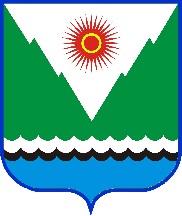 Приложениек постановлению Администрациисельского поселения Верхнесуянский сельсовет муниципального района Караидельский район Республики БашкортостанОт «     » июня   2019 г. №  Агалтдинов Р.Ф.-Глава Администрации Рамазанова Г.Р.Члены Комиссии:-Управляющий делами